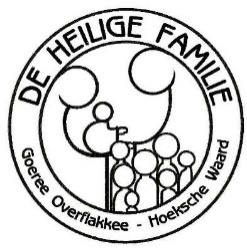       Week van 30 maart t/m 6 april 2024                Hoogfeest van Pasen                         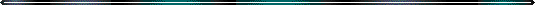 Voor de vieringen zijn boekjes aanwezig Gebedsintenties Oud-BeijerlandZa      Anne Faasse die 27 maart is overleden             Karim Bou- Rached           Kees van GamerenZo      Anne Faasse die 27 maart is overleden           PriesterroepingenMededelingen: Vanaf 7 april  zullen de zondagsvieringen weer om 11.15 uur aanvangen!Dinsdag 2 april secretariaat geslotenWoensdag 3 april is de kerk open van 14.00- 16.00 uur voor stil gebed of voor het opsteken van een kaarsje. Tevens staat de koffie of thee klaar in het parochiecentrum. Van harte welkom.Woensdag 3 april Eucharistieviering om 19.00 uur in ’t Huys te Hoecke in Puttershoek.Uitvaartdienst van Anne Faasse is donderdag 4 april om 14.00 uur in onze kerk.Laatste weekend Vastenactie. Collectebus staat nog achter in de kerk. U kunt ook een gift overmaken: NL21 INGB 0000 0058 50 t.n.v. Vastenactie, Den Haag.Laatste weekend Voedselbank.  Mand staat nog achter in de kerk.Geldelijke ondersteuning : NL71 INGB 0000 379 855 t.n.v. Parochie Caritas Instelling te Oud-Beijerland o.v.v. Vasten voor Voedsel. De nieuwe Tussenbeide ligt achter in de kerk. Deze kunt u meenemen.Nieuwe keuken voor ons parochiecentrum.  (Zie ook Rondom)  In het parochiecentrum vindt u een kop en schotel aan de wand met daarop een  QR-code en er staat een speciale collectebus. Inmiddels is er €1145,- binnengekomen. Alvast hartelijk dank.40 jaar Sjoa Herdenkingsdienst Rotterdam.Op 7 april 2024 vindt ‘s avonds om 19.00 uur de jaarlijkse Holocaust- herdenking van Rotterdam plaats in de Laurenskerk. In deze dienst wordt de moord op joodse burgers tijdens de nazi- tijd herdacht. Daarbij zal rabbijn Awraham Soetendorp een toespraak houden. Deze jaarlijkse herdenking wordt sinds 1984 georganiseerd door stichting Sjoaberaad Rotterdam waarin leden van kerken en van de joodse gemeenschap samenwerken.Voorafgaand aan de dienst worden vanaf  5.00 ‘s-morgens op het Stadspodium aan het Grote Kerkplein 7000 namen genoemd van Joden uit Rotterdam en uit de Zuid-Hollandse eilanden, die tijdens de nazi -tijd zijn weggevoerd en vermoord.   Namens vicaris Henri Egging Sjoa beraad Rotterdam. Meer informatie kunt u vinden op www.sjoaberaadrotterdam.nl Voor mij is het leven van Jezus de grond van mijn leven,het licht dat ik wil weerkaatsen, de weg die mij leidt naar de vader,de liefde die ik wil tonen, de vreugde die ik wil delen.de vrede die ik rond mij wil verspreiden. Voor mij is Jezus alles.                                    Moeder Teresa                                                        Zalig Pasen    Oud-Beijerland         Oud-Beijerland     Weekend          ’t Huys te Hoecke                Puttershoek          ’t Huys te Hoecke                Puttershoek21.3011.3011.15Paaswake, Pastor Geurtsm.m.v. CantandoHoogfeest van PasenPastor T.van ZaalEV Pastor Geurtsza 30 mrt   zo 31 mrtzo  7 apr09.0009.40  Vr EVVr RozenkransWeek-vieringenwo 3 apr  19.00EV Pastor Geurts Zo WoKinderwoorddienst en Koffiedrinken na vieringKerkopenstellingDiversen 